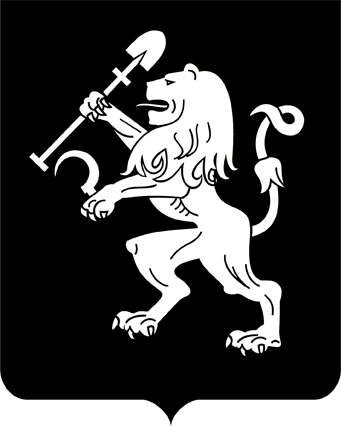 АДМИНИСТРАЦИЯ ГОРОДА КРАСНОЯРСКАРАСПОРЯЖЕНИЕО внесении изменения в распоряжение администрации городаот 13.01.2016 № 4-архВ целях изменения сроков отселения физических и юридических лиц в случае признания дома аварийным и подлежащим сносу                    или реконструкции, на основании апелляционных определений Судебной коллегии по административным делам Красноярского краевого             суда по делам № 33а-1067/2024, 33а-1071/2024, 33а-1066/2024,                     33а-1078/2024, 33а-1069/2024, 33а-1074/2024, 33а-1076/2024, руководствуясь статьями 45, 58, 59 Устава города Красноярска, распоряжением Главы города от 22.12.2006 № 270-р:1. Внести изменение в приложение к распоряжению администрации города от 13.01.2016 № 4-арх «Об определении сроков отселения жителей из аварийного жилищного фонда в городе Красноярске», изложив строки 354–357, 360, 362, 390 в следующей редакции: 2. Настоящее распоряжение опубликовать в газете «Городские  новости» и разместить на официальном сайте администрации города.Исполняющий обязанностизаместителя Главы города – руководителя департаментаградостроительства                                                                  С.А. Шикунов25.03.2024№ 46-арх«354Ул. Краснопресненская, д. 142025355Ул. Краснопресненская, д. 152025356Ул. Краснопресненская, д. 172025357Ул. Краснопресненская, д. 222025360Ул. Краснопресненская, д. 302025362Ул. Краснопресненская, д. 352025390Ул. Краснопресненская, д. 102025»